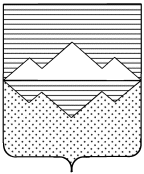 ФИНАНСОВОЕ УПРАВЛЕНИЕАДМИНИСТРАЦИИ САТКИНСКОГО МУНИЦИПАЛЬНОГО РАЙОНА (Финуправление Саткинского района)ПРИКАЗот 11.11.2015 г. № 146О внесении изменении в приказ от 24.12.2014 г. №121 «Об утверждении ведомственной целевой программы «Поддержка усилий органов местного самоуправления по обеспечению сбалансированности бюджетов поселений Саткинского муниципального района на 2015 -2017 годы»В связи с внесением изменений в Решение Собрания депутатов Саткинского муниципального района «О районном бюджете на 2015 год и на плановый период 2016 и 2017 годов»,Приказываю:Внести изменения в ведомственную целевую программу «Поддержка усилий органов местного самоуправления по обеспечению сбалансированности бюджетов поселений  Саткинского муниципального района на 2015 - 2017 годы», утвержденную приказом Финансового управления администрации Саткинского муниципального района от 24.12.2014 г. №121  «Об  утверждении ведомственной целевой программы «Поддержка усилий органов местного самоуправления по обеспечению сбалансированности бюджетов поселений  Саткинского муниципального района на 2015 - 2017  годы»:в паспорте ведомственной целевой программы «Поддержка усилий органов местного самоуправления по обеспечению сбалансированности бюджетов поселений Саткинского муниципального района на 2015 - 2017 годы» в позиции, касающейся объемов и источников финансирования Программы, цифры «118 292,5», заменить цифрами «165 266,8»; в разделе 4, пункт 4.3:в абзаце 4 цифры «101 708,5» заменить цифрами «148 682,8»;в разделе 8:3.1. в абзаце 1 цифры «118 292,2» заменить цифрами «165 266,8»;3.2. изложить таблицу в новой редакции согласно приложению 1 к настоящему приказу.4) приложение 2 «План мероприятий ведомственной целевой программы» изложить в новой редакции согласно приложению 2 к настоящему приказу.   Контроль исполнения приказа оставляю за собой.Настоящий приказ вступает в силу со дня его подписания.Заместитель начальникаФинуправления Саткинского района,Начальник бюджетного отдела      			                                  Е.А. Гайфуллина   Приложение 1 к приказу Финансового управления администрации Саткинского муниципального района  (тыс. рублей)Приложение 2 к приказу Финансового управления администрации Саткинского муниципального района ПЛАН МЕРОПРИЯТИЙ ВЕДОМСТВЕННОЙ ЦЕЛЕВОЙ ПРОГРАММЫ«Поддержка усилий органов местного самоуправления по обеспечению сбалансированности бюджетов поселений Саткинского муниципального района на 2015 - 2017 годы»Наименование мероприятия2015 год2016 год 2017 год- Распределение дотаций из районного фонда поддержки усилий органов местного самоуправления по обеспечению сбалансированности бюджетов поселений- Предоставление дотаций из районного фонда поддержки усилий органов местного самоуправления по обеспечению сбалансированности бюджетов поселенийВ соответствии с решением Собрания депутатов Саткинского муниципального района «О районном бюджете на 2015 год и на плановый период 2016 и 2017 годов»;2) В соответствии с пунктом 7 решением Собрания депутатов Саткинского муниципального района от 26.12.2007 № 319/34 (ред. от 16.02.2009) «Об утверждении Положения «О предоставлении межбюджетных трансфертов из районного бюджета бюджетам поселений Саткинского района. 16 584,0148 682,818 725,597 409,318 725,528 882,8ВСЕГО165 266,8116 134,847 608,347 608,3№ п/пМероприятияСрок проведения мероприятияСрок проведения мероприятияПланируемые объемы финансирования, т.р. (за счет средств районного бюджета Саткинского муниципального района)Статья экономической классификацииГлавный распорядитель средств районного бюджетаЦелевое назначение (раздел, подраздел согласно функциональному классификатору)1233789Цель программы:Поддержка усилий органов местного самоуправления по обеспечению сбалансированности бюджетов поселений Саткинского муниципального района  Цель программы:Поддержка усилий органов местного самоуправления по обеспечению сбалансированности бюджетов поселений Саткинского муниципального района  Цель программы:Поддержка усилий органов местного самоуправления по обеспечению сбалансированности бюджетов поселений Саткинского муниципального района  Цель программы:Поддержка усилий органов местного самоуправления по обеспечению сбалансированности бюджетов поселений Саткинского муниципального района  Цель программы:Поддержка усилий органов местного самоуправления по обеспечению сбалансированности бюджетов поселений Саткинского муниципального района  Цель программы:Поддержка усилий органов местного самоуправления по обеспечению сбалансированности бюджетов поселений Саткинского муниципального района  Цель программы:Поддержка усилий органов местного самоуправления по обеспечению сбалансированности бюджетов поселений Саткинского муниципального района  Цель программы:Поддержка усилий органов местного самоуправления по обеспечению сбалансированности бюджетов поселений Саткинского муниципального района  Задача 1Недопущение возникновения кредиторской задолженности по выплате заработной платы работникам бюджетных учреждений поселенийЗадача 1Недопущение возникновения кредиторской задолженности по выплате заработной платы работникам бюджетных учреждений поселенийЗадача 1Недопущение возникновения кредиторской задолженности по выплате заработной платы работникам бюджетных учреждений поселенийЗадача 1Недопущение возникновения кредиторской задолженности по выплате заработной платы работникам бюджетных учреждений поселенийЗадача 1Недопущение возникновения кредиторской задолженности по выплате заработной платы работникам бюджетных учреждений поселенийЗадача 1Недопущение возникновения кредиторской задолженности по выплате заработной платы работникам бюджетных учреждений поселенийЗадача 1Недопущение возникновения кредиторской задолженности по выплате заработной платы работникам бюджетных учреждений поселенийЗадача 1Недопущение возникновения кредиторской задолженности по выплате заработной платы работникам бюджетных учреждений поселений1.Распределение дотаций из районного фонда поддержки усилий органов местного самоуправления по обеспечению сбалансированности бюджетов поселений2015 год всего по мероприятию 1 и 2 165 266,8165 266,8251«Перечисления другим бюджетам бюджетной системы РФ»Финансовое управление администрации Саткинского муниципального района в том числе:1.Распределение дотаций из районного фонда поддержки усилий органов местного самоуправления по обеспечению сбалансированности бюджетов поселений2015 год всего по мероприятию 1 и 2 156 327,9156 327,9251«Перечисления другим бюджетам бюджетной системы РФ»Финансовое управление администрации Саткинского муниципального района1402 5170200 (городским)1.Распределение дотаций из районного фонда поддержки усилий органов местного самоуправления по обеспечению сбалансированности бюджетов поселений2015 год всего по мероприятию 1 и 2 8 938,98 938,9251«Перечисления другим бюджетам бюджетной системы РФ»Финансовое управление администрации Саткинского муниципального района1402 5170800(сельским)1.Распределение дотаций из районного фонда поддержки усилий органов местного самоуправления по обеспечению сбалансированности бюджетов поселений2016 год всего по мероприятию 1 и 2116 134,8116 134,8251«Перечисления другим бюджетам бюджетной системы РФ»Финансовое управление администрации Саткинского муниципального районав том числе:1.Распределение дотаций из районного фонда поддержки усилий органов местного самоуправления по обеспечению сбалансированности бюджетов поселений2016 год всего по мероприятию 1 и 2107 922,6107 922,6251«Перечисления другим бюджетам бюджетной системы РФ»Финансовое управление администрации Саткинского муниципального района1402 5170200 (городским)1.Распределение дотаций из районного фонда поддержки усилий органов местного самоуправления по обеспечению сбалансированности бюджетов поселений2016 год всего по мероприятию 1 и 28 212,28 212,2251«Перечисления другим бюджетам бюджетной системы РФ»Финансовое управление администрации Саткинского муниципального района1402 5170800 (сельским)1.Распределение дотаций из районного фонда поддержки усилий органов местного самоуправления по обеспечению сбалансированности бюджетов поселений2017 год всего по мероприятию 1 и 247 608,347 608,3251«Перечисления другим бюджетам бюджетной системы РФ»Финансовое управление администрации Саткинского муниципального районав том числе:1.Распределение дотаций из районного фонда поддержки усилий органов местного самоуправления по обеспечению сбалансированности бюджетов поселений2017 год всего по мероприятию 1 и 239 396,139 396,1251«Перечисления другим бюджетам бюджетной системы РФ»Финансовое управление администрации Саткинского муниципального района1402 5170200 (городским)1.Распределение дотаций из районного фонда поддержки усилий органов местного самоуправления по обеспечению сбалансированности бюджетов поселений2017 год всего по мероприятию 1 и 28 212,28 212,2251«Перечисления другим бюджетам бюджетной системы РФ»Финансовое управление администрации Саткинского муниципального района1402 5170800 (сельским)2.Предоставление бюджетам поселений дотаций из районного фонда поддержки усилий органов местного самоуправления по обеспечению сбалансированности бюджетов поселений2.Предоставление бюджетам поселений дотаций из районного фонда поддержки усилий органов местного самоуправления по обеспечению сбалансированности бюджетов поселенийЗадача 2Финансовая поддержка поселений Саткинского муниципального района при осуществлении ими своих полномочий по решению вопросов местного значенияЗадача 2Финансовая поддержка поселений Саткинского муниципального района при осуществлении ими своих полномочий по решению вопросов местного значенияЗадача 2Финансовая поддержка поселений Саткинского муниципального района при осуществлении ими своих полномочий по решению вопросов местного значенияЗадача 2Финансовая поддержка поселений Саткинского муниципального района при осуществлении ими своих полномочий по решению вопросов местного значенияЗадача 2Финансовая поддержка поселений Саткинского муниципального района при осуществлении ими своих полномочий по решению вопросов местного значенияЗадача 2Финансовая поддержка поселений Саткинского муниципального района при осуществлении ими своих полномочий по решению вопросов местного значенияЗадача 2Финансовая поддержка поселений Саткинского муниципального района при осуществлении ими своих полномочий по решению вопросов местного значенияЗадача 2Финансовая поддержка поселений Саткинского муниципального района при осуществлении ими своих полномочий по решению вопросов местного значения3.Мониторинг исполнения бюджетов поселений2015 год2015 год--Финансовое управление администрации Саткинского муниципального района-3.Мониторинг исполнения бюджетов поселений2016 год2016 год--Финансовое управление администрации Саткинского муниципального района-3.Мониторинг исполнения бюджетов поселений2017 год2017 год--Финансовое управление администрации Саткинского муниципального района-4. Анализ основных показателей бюджетов поселений2015 год2015 год--Финансовое управление администрации Саткинского муниципального района-4. Анализ основных показателей бюджетов поселений2016 год 2016 год --Финансовое управление администрации Саткинского муниципального района-4. Анализ основных показателей бюджетов поселений2017 год2017 год--Финансовое управление администрации Саткинского муниципального района-